Click on Google Chrome icon on computer desktop. 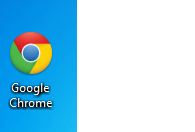 High Tech Center website should be the home page.  If it is not, type in the address below in the search box and click Enter.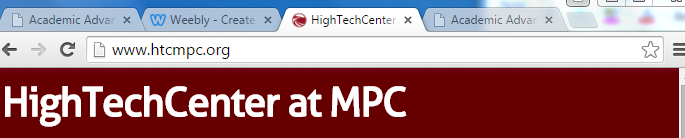 Click on the heading that says CAI Classes.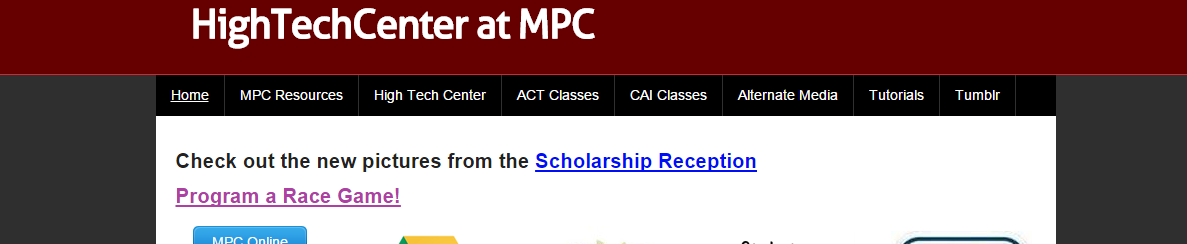 A drop down menu appears that will have a list of classes taught in the CAI Lab.  Select the class you want to look at and click on the page.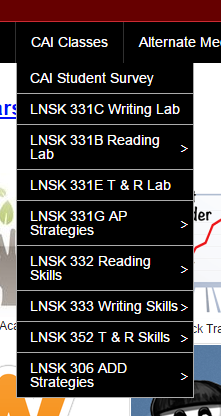 Another drop down menu will appear with a list of the weeks of the semester.  Click on the week you want to see.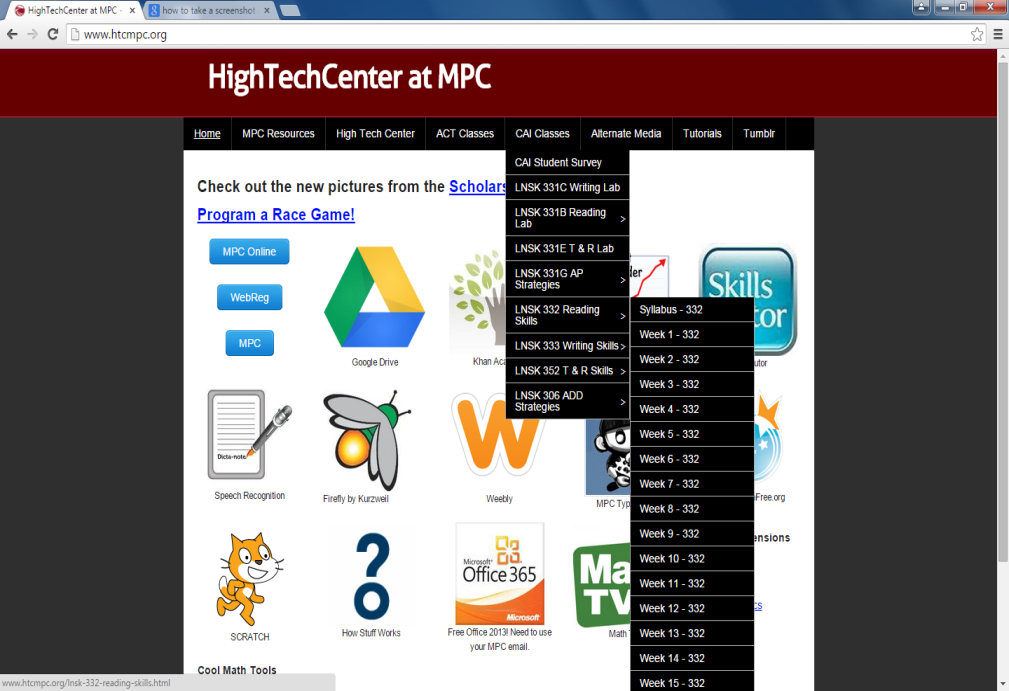 